Quality assurance in Davis pharmaceuticalSubmitted by                                   BB113060	Faiz TariqBB113068 	Mirza Yasir Saleem Project SupervisorSir Shujahat Haider Hashmi 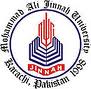 Department of Management SciencesMohammad Ali Jinnah UniversityIslamabad PakistanDECLARATIONI hereby declare that this Project Report titled Quality assurance in Davis pharmaceutical submitted by us to the Department of Business Management, Mohammad Ali Jinnah University, Islamabad, is a bonafide work undertaken by us and it is not submitted to any other University or Institution for the award of any degree diploma / certificate or published any time before.Faiz Tariq							Signature	Mirza Yasir Saleem 					Signature 	CERTIFICATION	This is to certify that the Project Report title Quality assurance in Davis pharmaceutical submitted in partial fulfilment for the award of BBA Programme of Department of Business Management, Mohammad Ali Jinnah University, Islamabad, was carried out by Faiz Tariq and Mirza Yasir Saleem under my guidance.  This has not been submitted to any other University or Institution for the award of any degree/diploma/certificate.Sir Shujahat Haider Hashmi 				________________Supervisor Name					Signature 	Quality assurance in Davis pharmaceuticalSubmitted by Faiz Tariq 					BB113060Mirza Yasir Saleem 			BB113068Has been approved for partial fulfillment of the requirement of the degree of Bachelor of Business Administration Sir Shujahat Haider Hashmi(Supervisor)	(Name of examiner)					(Name of examiner)Dr. Muhammad Ishfaq Khan(Project Coordinator)Department of Management SciencesMohammad Ali Jinnah University Islamabad PakistanACKNOWLEDGEMENTWe owe our thanks and gratitude to the people who have facilitated this research and making it Come true. First and foremost, we would like to thanks our Teacher Sir Shujahat Haider Hashmi, for the valuable Guidance, precious recommendations and all the support during the entire supervision of writing the present Research. We have also indebted to the Davis Pharmaceuticals, where I have met wonderful Managers and workers who inspired us on Quality assurance styles.We are also thankful to the companies (C.E.O), Imaan ullah Shaikh  and especially to those professionals ( M. Rizwan Nazir ) who helped in our  survey We  are grateful for their effort and interest to participate on the research and contribute on this. Once again, we close our acknowledgement by thanking our Parents who continues to go beyond the call of responsibility in supporting us with infinite patience and encouragement. 
Table of ContentMarketing Plan for Introduction of LED Lights				 1DECLARATION								 2CERTIFICATION								 3 ACKNOWLEDGEMENT							 5Vision										 6Mission										 7Objectives									 8Executive Summary								 9Introduction									 111.1 Problem									 111.2 Scope of the Study							 12	2.  Project Plan									 12		2.1 Marketing Plan								 12		2.2 Marketing Strategy							 133.  Marketing Analysis 								 13	3.1) Market Size								 13	3.2) Market trends								 14	3.3)  Market growth rate							 14	3.4) Market opportunities							 14	3.5) Market profitability							 14	3.6) Distribution channels							 154. SWOC Analysis									 15	4.1) Competitor Analysis							 165. Project Execution								 17	5.1) Product Line								 17	5.2) Marketing Mix, 4 P’s							 18	5.3) Advertisement								 196. Conclusion									 26Executive Summary:Introduction:There is a Pharmaceutical company named as Davis Pharmaceutical was established in 1995 at industrial area main kahutta road in Islamabad It is a manufacturing as well as marketing organization the main purpose of the organization is to protect people from the different diseases and to control the death rate in Pakistan as well as in abroad cause it is marketed in Pakistan and in Abroad. It directly Import their materials in a wide range of medicines and market it throughout the Pakistan as well as abroad.To provide quality medicines with economy to the ailing people the company facing the quality issues that is the medicine strips are not according to the prescription mention on the box of the medicines similarly the company also have a wide range of sachet, tablets and syrups and the work which the labor handled in all over the world the are doing manually with the help of their hand so the do mistake because a lot of reasons example given firstly the labor illiteracy rate is high and the work load is more than there capacity.The quality issue is not fulfilling that strips or the access of medicine in that strips the major problem is  not fulfilling the ISO  standard inter department hiring merits So that the lower level of Education the lower the quality and another problem is the employees have issues with the company pertaining to wages so they do not focus on their tasks sincerely. To ensure a healthy competition among national Pharmaceutical companies, especially with the multinational the quality and quantity are major that should be focused. The purpose of this project was to give some benefit to the organization along with the aim to get opportunity to learn independently and to integrate knowledge in the business context.Problem:The first main problem is created due to the violation of ISO 9001. The workers of an organization are mostly under-educated because the hiring/Recruiting scheme of an organization is not appropriate. The illiterate worker are overburden so that they don’t work properly including the quality problems as the employee of an organization the don’t need to neglect but they neglect the quantity of the medicine while fulfilling it manually sometimes the drop the medicine on the floor while talking to each another hence the outcome is that the customers are not satisfied because of not fulfilling the prescription requirements.The second major problem is the wages that are paid to their employees as per their work load. This issue is created due to the budget management of the firm. Moreover the organization technology is backward and they do work manually. The employees are aggressive due to the nearer death line of the project that are allotted to the employees. These all problem summarizes that the organization is weaker in new trend of technology Scope of the Project:To escape from this problem Davis pharmaceutical needed an X-Ray technology this technology improves the quality of the medicine and position of your company will increase the customers point of view. X-Ray technology is beneficial in saving the time and lowering the burden of the employees.PROJECT PLAN:4 Manufacturing Goods:5. Project Execution:Conclusion:Recommendation:Standard Operating Procedure (SOP):Whether Davis pharmaceutical product of their standard operating procedures to improve the quality of the company's position on whether it would be even better and will benefit the company financially. Whether the company SOP labor practices under which workers had to be easy to operate. Companies whose difficulties are problems in the method are:Sense of Responsibility: Davis Pharmaceutical educated in the sense of whether the company has a responsibility to the employees so that you can easily understand how their work can be carried out. Employee on the job to come to this awareness and it is easy to operate and the difficulties they would easily have cleared. Educated Employees can benefit from being a company that they work with the sense of responsibility to carry out the work.Training: Company to hire its employees on the job a month ago to Train their work relative to all the information to which he is at work. It will also be easier for employees to work and the company will not face any difficulties in that the company will benefit.